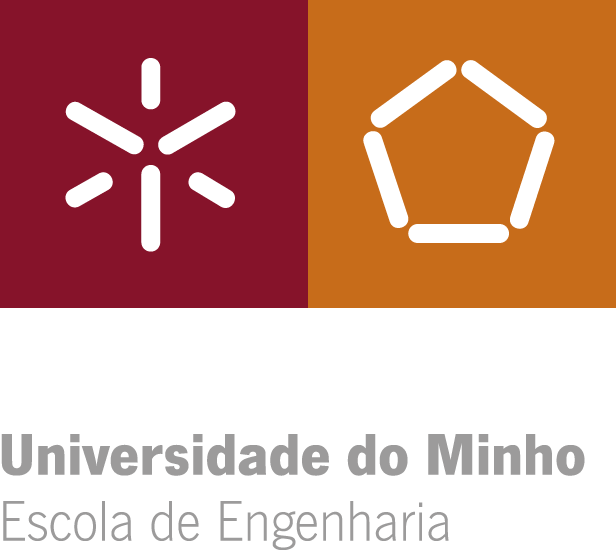 Relatório da Licença SabáticaNome completo do signatário de anoRELATÓRIO DA LICENÇA SABÁTICADados GeraisÍNDICE:1. CONSIDERAÇÕES INICIAIS	32. DESCRIÇÃO DAS ATIVIDADES DESENVOLVIDAS E RESULTADOS ALCANÇADOS	43. CONSIDERAÇÕES FINAIS	61. CONSIDERAÇÕES INICIAIS[1 página de texto livre de modo a enquadrar a Licença Sabática]2. DESCRIÇÃO DAS ATIVIDADES DESENVOLVIDAS E RESULTADOS ALCANÇADOSNota: Os objetivos que não façam parte da lista indicada no Pedido de Licença Sabática devem ser preenchidos com “Não Aplicável”, quer no título do objetivo, quer na descrição das atividades desenvolvidas.3. CONSIDERAÇÕES FINAIS[1 página de texto livre de modo a apresentar as considerações finais relativas à Licença Sabática], dia de  de ano___________________________________                 (Assinatura digital qualificada)Nome: Nome completo do signatárioCategoria: N.º Mecanográfico: N.º Mec.Departamento: Centro de Investigação: Período da Sabática:  a partir de 1 de  de anoObjetivo 1: [Incluir aqui o conteúdo do Objetivo 1 que consta no documento relativo ao Pedido de Licença Sabática]Descrição das Atividades Desenvolvidas e Resultados Alcançados no âmbito do Objetivo 1:[Descrição das Atividades Desenvolvidas e Resultados Alcançados no âmbito deste objetivo. No caso de o objetivo não ter sido alcançado ou ter sido alterado, fundamentar as razões.] Objetivo 2: [Incluir aqui o conteúdo do Objetivo 2 que consta no documento relativo ao Pedido de Licença Sabática]Descrição das Atividades Desenvolvidas e Resultados Alcançados no âmbito do Objetivo 2:[Descrição das Atividades Desenvolvidas e Resultados Alcançados no âmbito deste objetivo. No caso de o objetivo não ter sido alcançado ou ter sido alterado, fundamentar as razões.]Objetivo 3: [Incluir aqui o conteúdo do Objetivo 3 que consta no documento relativo ao Pedido de Licença Sabática]Descrição das Atividades Desenvolvidas e Resultados Alcançados no âmbito do Objetivo 3:[Descrição das Atividades Desenvolvidas e Resultados Alcançados no âmbito deste objetivo. No caso de o objetivo não ter sido alcançado ou ter sido alterado, fundamentar as razões.]Objetivo 4: [Incluir aqui o conteúdo do Objetivo 4 que consta no documento relativo ao Pedido de Licença Sabática]Descrição das Atividades Desenvolvidas e Resultados Alcançados no âmbito do Objetivo 4:[Descrição das Atividades Desenvolvidas e Resultados Alcançados no âmbito deste objetivo. No caso de o objetivo não ter sido alcançado ou ter sido alterado, fundamentar as razões.]Objetivo 5: [Incluir aqui o conteúdo do Objetivo 5 que consta no documento relativo ao Pedido de Licença Sabática]Descrição das Atividades Desenvolvidas e Resultados Alcançados no âmbito do Objetivo 5:[Descrição das Atividades Desenvolvidas e Resultados Alcançados no âmbito deste objetivo. No caso de o objetivo não ter sido alcançado ou ter sido alterado, fundamentar as razões.]Objetivo 6: [Incluir aqui o conteúdo do Objetivo 6 que consta no documento relativo ao Pedido de Licença Sabática]Descrição das Atividades Desenvolvidas e Resultados Alcançados no âmbito do Objetivo 6:[Descrição das Atividades Desenvolvidas e Resultados Alcançados no âmbito deste objetivo. No caso de o objetivo não ter sido alcançado ou ter sido alterado, fundamentar as razões.]Objetivo 7: [Incluir aqui o conteúdo do Objetivo 7 que consta no documento relativo ao Pedido de Licença Sabática]Descrição das Atividades Desenvolvidas e Resultados Alcançados no âmbito do Objetivo 7:[Descrição das Atividades Desenvolvidas e Resultados Alcançados no âmbito deste objetivo. No caso de o objetivo não ter sido alcançado ou ter sido alterado, fundamentar as razões.]Objetivo 8: [Incluir aqui o conteúdo do Objetivo 8 que consta no documento relativo ao Pedido de Licença Sabática]Descrição das Atividades Desenvolvidas e Resultados Alcançados no âmbito do Objetivo 8:[Descrição das Atividades Desenvolvidas e Resultados Alcançados no âmbito deste objetivo. No caso de o objetivo não ter sido alcançado ou ter sido alterado, fundamentar as razões.]Objetivo 9: [Incluir aqui o conteúdo do Objetivo 9 que consta no documento relativo ao Pedido de Licença Sabática]Descrição das Atividades Desenvolvidas e Resultados Alcançados no âmbito do Objetivo 9:[Descrição das Atividades Desenvolvidas e Resultados Alcançados no âmbito deste objetivo. No caso de o objetivo não ter sido alcançado ou ter sido alterado, fundamentar as razões.]Objetivo 10: [Incluir aqui o conteúdo do Objetivo 10 que consta no documento relativo ao Pedido de Licença Sabática]Descrição das Atividades Desenvolvidas e Resultados Alcançados no âmbito do Objetivo 10:[Descrição das Atividades Desenvolvidas e Resultados Alcançados no âmbito deste objetivo. No caso de o objetivo não ter sido alcançado ou ter sido alterado, fundamentar as razões.]